Liste des capacités, connaissances et attitudes évaluéesÉvaluation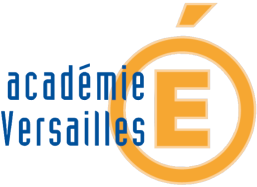 « Grille d’évaluation »Sciences« Grille d’évaluation »Bac ProCycle TerminalCapacitésDéterminer expérimentalement la valeur de la force de poussée d’Archimède.ConnaissancesConnaître les conditions de flottabilité d’un matériau.Connaître les conditions d’équilibre d’un corps flottant.Connaître le principe de la poussée d’Archimède.Attitudesle sens de l’observation ;la curiosité, l’imagination raisonnée, la créativité, l’ouverture d’esprit ;le goût de chercher et de raisonner ;la rigueur et la précision ;CompétencesCritères d’évaluationQuestionsAppréciation du niveau d’acquisitionAppréciation du niveau d’acquisitionAppréciation du niveau d’acquisitionCompétencesCritères d’évaluationQuestionsAECANAS’approprier1ère situation : Etre capable de décrire la photo en justifiant le phénomène à l’aide de la poussée d’Archimède et en justifiant l’utilisation de l’hélium.2ème situation : Mêmes critère que dans la 1ère situation avec le poids du personnage en plus.1.2.AnalyserRaisonnerFaire l’inventaire des forces.Proposer un protocole cohérent exclusivement avec le matériel proposé.Etre capable d’identifier la somme vectorielle des forces. 3.4.6.RéaliserRéaliser le protocole validé à la question précédente.Lire la valeur d’une force mesurée à l’aide du dynamomètre.Utiliser la formule P = m.g pour calculer la masse.Utiliser les masses marquées sur le montage précédent.5.7. 8.9.ValiderEtre capable de critiquer un résultat expérimental par rapport au résultat théorique précédent.10.CommuniquerUtiliser un vocabulaire adapté à ce chapitre. Ordonner les idées de façon cohérente.1.2./ 10/ 10/ 10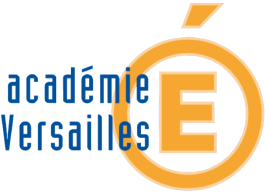 Activité formatrice : « La Poussée d’Archimède »Activité formatrice : « La Poussée d’Archimède »Bac ProCycle TerminalActivité formatrice : « La Poussée d’Archimède »Activité formatrice : « La Poussée d’Archimède »Sciences1ère situation1ère situation1ère situation1ère situation1ère situation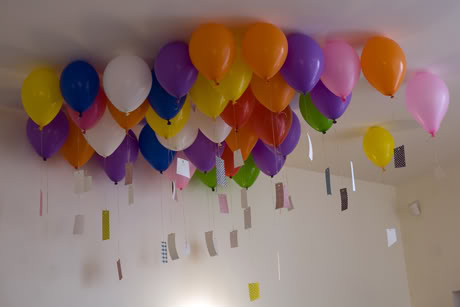 Source : http://i757.photobucket.com/albums/xx211/MlleLovegood/Wedding/ballons.jpgSource : http://i757.photobucket.com/albums/xx211/MlleLovegood/Wedding/ballons.jpgSource : http://i757.photobucket.com/albums/xx211/MlleLovegood/Wedding/ballons.jpgSource : http://i757.photobucket.com/albums/xx211/MlleLovegood/Wedding/ballons.jpgSource : http://i757.photobucket.com/albums/xx211/MlleLovegood/Wedding/ballons.jpgDonnées : Données : Données : Données : Données : Après avoir décrit la photo ci-dessus, expliquer le phénomène observé à l’aide du tableau des masses volumiques. Vous veillerez à faire l’inventaire des forces qui s’appliquent à chaque ballon :Après avoir décrit la photo ci-dessus, expliquer le phénomène observé à l’aide du tableau des masses volumiques. Vous veillerez à faire l’inventaire des forces qui s’appliquent à chaque ballon :Après avoir décrit la photo ci-dessus, expliquer le phénomène observé à l’aide du tableau des masses volumiques. Vous veillerez à faire l’inventaire des forces qui s’appliquent à chaque ballon :Après avoir décrit la photo ci-dessus, expliquer le phénomène observé à l’aide du tableau des masses volumiques. Vous veillerez à faire l’inventaire des forces qui s’appliquent à chaque ballon :Après avoir décrit la photo ci-dessus, expliquer le phénomène observé à l’aide du tableau des masses volumiques. Vous veillerez à faire l’inventaire des forces qui s’appliquent à chaque ballon :2ème situation2ème situation2ème situation2ème situation2ème situation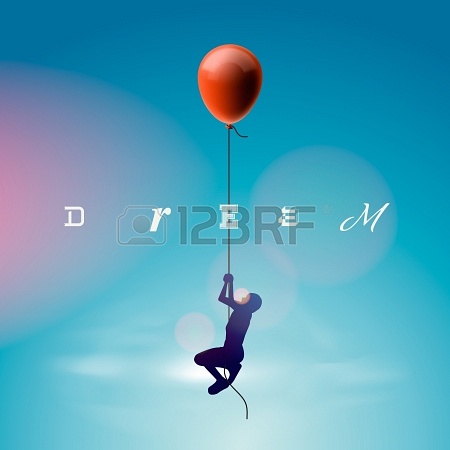 Source : http://fr.123rf.com/photo_17948513_silhouette-de-l-39-homme-qui-vole-par-un-ballon.htmlSource : http://fr.123rf.com/photo_17948513_silhouette-de-l-39-homme-qui-vole-par-un-ballon.htmlSource : http://fr.123rf.com/photo_17948513_silhouette-de-l-39-homme-qui-vole-par-un-ballon.htmlSource : http://fr.123rf.com/photo_17948513_silhouette-de-l-39-homme-qui-vole-par-un-ballon.htmlSource : http://fr.123rf.com/photo_17948513_silhouette-de-l-39-homme-qui-vole-par-un-ballon.htmlSelon vous, la situation représentée sur l’image est-elle réalisable ? Selon quel principe physique ? De quels facteurs dépend-elle ?Selon vous, la situation représentée sur l’image est-elle réalisable ? Selon quel principe physique ? De quels facteurs dépend-elle ?Selon vous, la situation représentée sur l’image est-elle réalisable ? Selon quel principe physique ? De quels facteurs dépend-elle ?Selon vous, la situation représentée sur l’image est-elle réalisable ? Selon quel principe physique ? De quels facteurs dépend-elle ?Selon vous, la situation représentée sur l’image est-elle réalisable ? Selon quel principe physique ? De quels facteurs dépend-elle ?Faire l’inventaire des forces qui s’appliquent sur le ballon :Faire l’inventaire des forces qui s’appliquent sur le ballon :Faire l’inventaire des forces qui s’appliquent sur le ballon :Faire l’inventaire des forces qui s’appliquent sur le ballon :Faire l’inventaire des forces qui s’appliquent sur le ballon :Vous disposez du matériel suivant :                  -  Une bouteille d’hélium.            -  3 ballons de baudruche.             -  De la ficelle.            -  Un dynamomètre.A partir du matériel proposé, élaborer un protocole expérimental qui permettrait de déterminer la masse maximale portée par 3 ballons de baudruche.  Rappel :   avec g = 10 N/kgVous disposez du matériel suivant :                  -  Une bouteille d’hélium.            -  3 ballons de baudruche.             -  De la ficelle.            -  Un dynamomètre.A partir du matériel proposé, élaborer un protocole expérimental qui permettrait de déterminer la masse maximale portée par 3 ballons de baudruche.  Rappel :   avec g = 10 N/kgVous disposez du matériel suivant :                  -  Une bouteille d’hélium.            -  3 ballons de baudruche.             -  De la ficelle.            -  Un dynamomètre.A partir du matériel proposé, élaborer un protocole expérimental qui permettrait de déterminer la masse maximale portée par 3 ballons de baudruche.  Rappel :   avec g = 10 N/kgVous disposez du matériel suivant :                  -  Une bouteille d’hélium.            -  3 ballons de baudruche.             -  De la ficelle.            -  Un dynamomètre.A partir du matériel proposé, élaborer un protocole expérimental qui permettrait de déterminer la masse maximale portée par 3 ballons de baudruche.  Rappel :   avec g = 10 N/kgVous disposez du matériel suivant :                  -  Une bouteille d’hélium.            -  3 ballons de baudruche.             -  De la ficelle.            -  Un dynamomètre.A partir du matériel proposé, élaborer un protocole expérimental qui permettrait de déterminer la masse maximale portée par 3 ballons de baudruche.  Rappel :   avec g = 10 N/kgDescription du protocole :………………………………………………………………..………………………………………………………………..………………………………………………………………..………………………………………………………………..………………………………………………………………..………………………………………………………………..………………………………………………………………..Description du protocole :………………………………………………………………..………………………………………………………………..………………………………………………………………..………………………………………………………………..………………………………………………………………..………………………………………………………………..………………………………………………………………..Description du protocole :………………………………………………………………..………………………………………………………………..………………………………………………………………..………………………………………………………………..………………………………………………………………..………………………………………………………………..………………………………………………………………..Schéma du dispositif :Schéma du dispositif :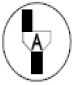 Appel n°1 : Appeler le professeur afin de lui présenter votre protocole.Appel n°1 : Appeler le professeur afin de lui présenter votre protocole.Appel n°1 : Appeler le professeur afin de lui présenter votre protocole.Appel n°1 : Appeler le professeur afin de lui présenter votre protocole.Mettre en œuvre le protocole expérimental validé par l’examinateur.Mettre en œuvre le protocole expérimental validé par l’examinateur.La valeur de la force F mesurée au dynamomètre correspond à :⃣     F = Parchimède + Poidsballons                      ⃣     F = Parchimède - Poidsballons                  ⃣     F = Parchimède * PoidsballonsLa valeur de la force F mesurée au dynamomètre correspond à :⃣     F = Parchimède + Poidsballons                      ⃣     F = Parchimède - Poidsballons                  ⃣     F = Parchimède * PoidsballonsNoter la valeur de la force F mesurée au dynamomètre :F = ………………………..En déduire la valeur de la masse maximale  :     m = ……………………Noter la valeur de la force F mesurée au dynamomètre :F = ………………………..En déduire la valeur de la masse maximale  :     m = ……………………Appel n°2 : Appeler le professeur afin de lui présenter votre montage et vos résultats aux questions 6, 7et 8.L’examinateur vous rajoute une boîte de masses marquées. Déterminer expérimentalement  la valeur de la masse maximale portée par les 3 ballons :m = …………………….L’examinateur vous rajoute une boîte de masses marquées. Déterminer expérimentalement  la valeur de la masse maximale portée par les 3 ballons :m = …………………….Cette valeur est-elle en accord avec celle calculée précédemment ? Jus tifier :Cette valeur est-elle en accord avec celle calculée précédemment ? Jus tifier :